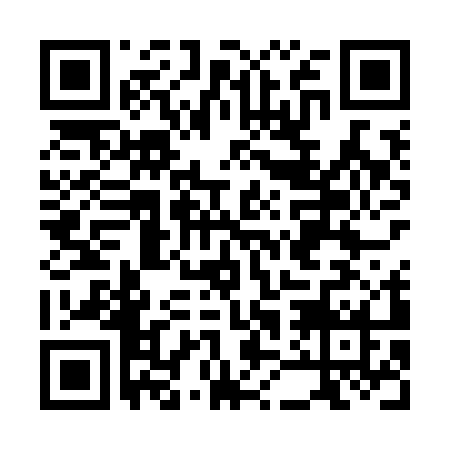 Prayer times for Wimpassing an der Leitha, AustriaMon 1 Apr 2024 - Tue 30 Apr 2024High Latitude Method: Angle Based RulePrayer Calculation Method: Muslim World LeagueAsar Calculation Method: ShafiPrayer times provided by https://www.salahtimes.comDateDayFajrSunriseDhuhrAsrMaghribIsha1Mon4:446:3212:584:327:259:072Tue4:416:3012:584:337:269:093Wed4:396:2812:574:347:289:104Thu4:366:2612:574:357:299:125Fri4:346:2412:574:357:319:146Sat4:316:2212:574:367:329:167Sun4:296:2012:564:377:339:188Mon4:266:1812:564:377:359:209Tue4:246:1612:564:387:369:2210Wed4:216:1412:564:397:389:2411Thu4:196:1212:554:397:399:2612Fri4:166:1012:554:407:419:2813Sat4:146:0812:554:407:429:3014Sun4:116:0612:554:417:449:3215Mon4:096:0412:544:427:459:3416Tue4:066:0312:544:427:469:3617Wed4:046:0112:544:437:489:3818Thu4:015:5912:544:437:499:4019Fri3:585:5712:534:447:519:4220Sat3:565:5512:534:457:529:4421Sun3:535:5312:534:457:549:4622Mon3:515:5112:534:467:559:4823Tue3:485:5012:534:467:569:5024Wed3:455:4812:524:477:589:5225Thu3:435:4612:524:477:599:5526Fri3:405:4412:524:488:019:5727Sat3:375:4312:524:498:029:5928Sun3:355:4112:524:498:0310:0129Mon3:325:3912:524:508:0510:0330Tue3:305:3812:524:508:0610:06